EXECUTIVE COMMITTEE BRIEFING BOOK2019 RESERVOIR FISHERIES HABITAT PARTNERSHIP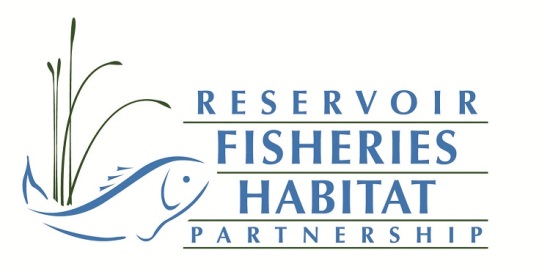 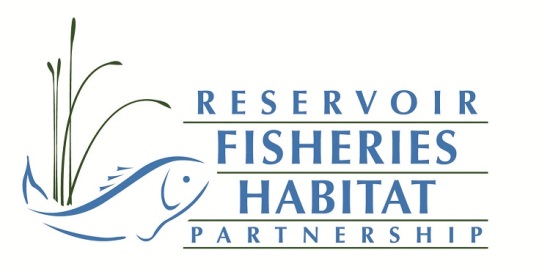 ProxiesDoug Nygren for Gary Martel (NEAFWA) 		Dave Terre for Ken Kurzawski (AFS)				1Action ItemsDon Wiley for Craig Walker (WAFWA)Lynde Dodd for Jeremy Crossland (USACE)Annual Meeting Minutes (October 5, 2018),Texas Freshwater Fisheries Center, Athens, TX(Minutes are intended to complement reports in the 2018 Briefing Book (appended to this report)Meeting called to order by RFHP Coordinator, Jeff Boxrucker at 1400 CST.Call for Proxies:Doug Nygren for Gary Martel (NEAFWA) 		Mark Porath Kevin Pope (USGS) 	Don Wiley for Craig Walker (WAFWA)Executive Committee (EC) members present:  Doug Nygren, Dave Terre, Brad Tribby, Reed Green, Jeff Lucero, Ken Kurzawski, Reed Green and Gene Gilliland; 11 Board members present (including proxies); quorum established.Welcome and Introductions of attendees:Jeff Lucero, US Bureau of Reclamation (EC)Dave Terre, Texas Parks and Wildlife, SEAFWA (EC)Gene Gilliland, B.A.S.S. (EC)Doug Nygren, Kansas Department of Wildlife Parks and Tourism, MWFWA and NFHP Board(EC) (Proxy for Gary Martel)Brad Tribby, BLM (EC)Reed Green, NALMS (EC)Ken Kurzawski , AFS (EC)Reed Green, NALMS (EC)Don Wiley, Utah Division of Wildlife, W Working Group (Proxy for Craig Walker)Mark Porath, Nebraska Game and Parks Commission, MW Working Group (proxy for Kevin Pope)Jeff Boxrucker, RFHP CoordinatorBen Page, PA Fish and Boat Commission, NE Working GroupMike Swartz, PA Fish and Boat CommissionTom Lang, AFS Fish Habitat Section and NFHP BoardSandra Clark-Kolaks, Indiana DNR, MW Working GroupRebecca Krogman, IA DNR, MW Working GroupJeremy Shifflet, KY  Dept. of Fish & Wildlife, SE Working Group Joseph Zimmerman, KY  Dept. of Fish & WildlifePat Sollberger, NV Dept. of Wildlife, W Working GroupRick Ott, TX Parks and Wildlife, SE Working GroupKarin Eldridge, FWSStewart Jacks, FWSKent Sorenson, Utah Division of WildlifeColton Dennis, Arkansas Game and Fish, SE Working GroupCody Wyatt, Arkansas Game and FishOld Business: Meeting minutes from 2017 Annual Meeting minutes (State College, PA) were provided to Executive Committee and Working Group members prior to the meeting.Motion to accept minutes by Green; Second by Porath. Motion passed unanimously.Financial Report given by Boxrucker, details in Briefing Book. Motion to accept by Green; Second by Gilliland. Motion passed unanimously.NFHP Performance Evaluation:See Briefing BookDoug Nygren and Tom Lang, NFHP Board Members, comprised one of three 2-member review teamsRFHP scored in the top 5 of the 20 FHPsDiscussion ensued on how to improve the scoresCoordinator and review team members led the discussionFocus was on how diverse the FHPs were and that many of the scoring criteria were focused on flowing watersThe low score on Criteria 11 (Conservation Priorities) was problematic for many other FHPs; time bound metrics are problematic to develop for a national scale effort over a 3-year periodAccomplishments under FY2018 Work PlanSee report in Briefing BookStrategic Plan was completed“News” items submitted on the website and distributed to those signed up to receive them has taken place of the formal newsletter29 “News” items were distributed from January-September, 2018Annual reports were not developedOnline project proposal submission and scoring were completedFY2018 Work PlanSee report in Briefing BookCoordinator discussed coordination efforts with USACE re: the Sustainable Rivers Program and development of a strategy to include natural resources concerns with any strategy to address infrastructure updating associated with aging reservoirsCurrent discussions include flood control, navigation, water supply, hydropowerJeff Lucero asked to have BOR included in those discussionsCoordinator plans to continue to work with USACE and other partners to address this issue and develop a “white paper” or similar strategy to take to USACE and BORMSCG ($20,000) was submitted to NFHP and approved by AFWA to help fund this effortFY2018 BudgetSee Budget in Briefing BookConsiderable discussion was held on needs to update websiteOutreach Committee has several suggestions on needs after working with content over the past 9 monthsSuggestion to poll FOR partners on needed updatesR. Krogman will work with Wood Street to get cost estimate for designated needsMotion to increase website budget to $10,720 by Nygren; Second by Porath; Motion passed unanimouslyFOR Updates: These updates constituted the FOR Executive Committee Meeting (calledto order at 1530; members present were Dave Terre, Gene Gilliland, Rebecca Krogman, Doug NygrenBoxrucker provided update on FOR progress. Four new FOR Chapters and one Group Member joined in 2018As of Sept 30, 2018 FOR has 47 Chapter and 31 Group Members (78 total in 26 states)Texas-22 membersIllinois-12 membersPennsylvania-6 membersB.A.S.S. Nation-14 State Conservation AffiliatesGrant programs are the single most effective recruiting toolNumerous organizations have joined in the past few years to either get bonus points for the large grant program (FWS-funded) or the to become eligible for the FOR Small Grants Program and the Mossback Grant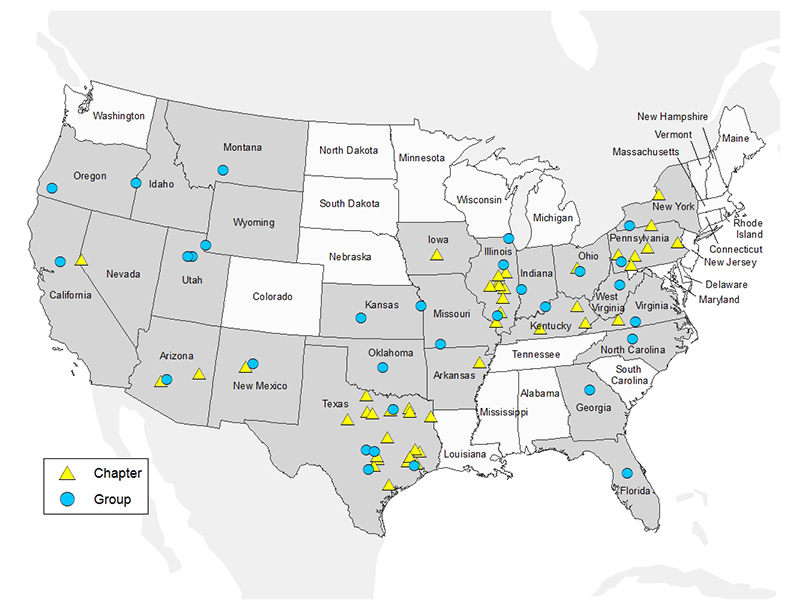 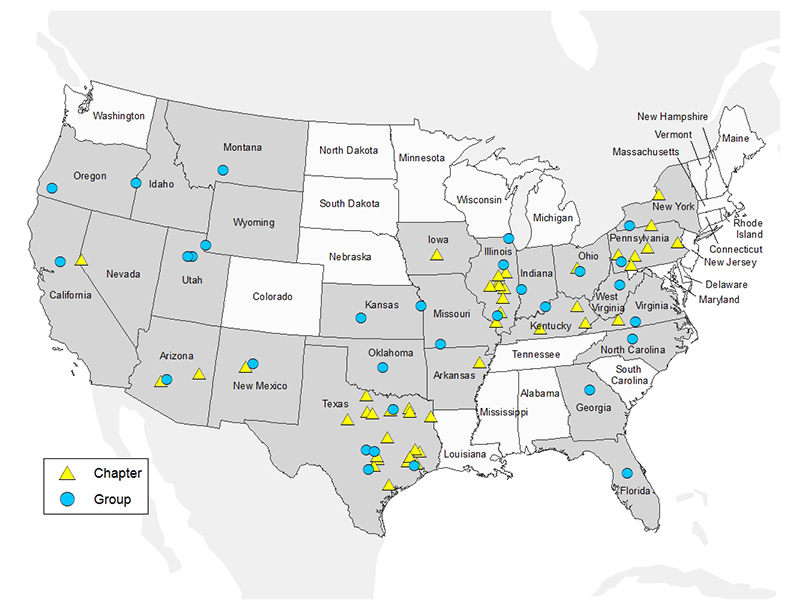 Habitat Restoration Workshop was attended by 75 people (see program appended to the minutes)Very positive feedback on content and applicability Technical presentations (16) covered projects  in Texas (8) and several statewide habitat programs (IA, AR, KS)The program is appended to these minutesAnnual Meeting Sponsors:B.A.S.S. Conservation ($500)URL for new website: www.friendsofreservoirs.comOnline project submission and scoring system was discussedSuggestion to include “Youth Involvement” in RFPCoordinator will update RFP and send to Working Groups for reviewFOR meeting was adjourned at 16002019 Annual MeetingSite will be in the WAFWA region; location to be determinedProject UpdatesSee Briefing BookProject Selection (Proposals in Briefing Book)12 proposals submitted for FY2019 fundingAnticipate a Level 2 funding for FY2019Total funding at Level 2 expected to increase over $140,000 from FY2018Continued reduction in FWS indirect costsBoxrucker recommended funding Proposals ranked 1 - 5 for $150,000 total and to fully fund FOR Operations at $75,000.Given that an undetermined increase in project funds are expected, FWS (Eldridge) recommended submitting additional projects to FWS for funding considerationMotion was made to submit projects ranked 1-9 to FWS for funding consideration and fund projects in numerical order until funds are depleted. If the last project in the ranking cannot be fully funded, Coordinator will contact the project leader to see if their objectives can be met with funds available. If so, those funds will be applied to that project. If not, funds will be offered to the highest ranked project that will accept them. Gilliland/Porath; Passed unanimously.Coordinator noted that the Executive Committee voted in 2017 to only fund those projects that are “shovel ready”. The Hiddenwood project (ranked 8) was predicated on a dam rebuild. Coordinator will check with SD Game and Fish to determine if the project is shovel ready by the time that projects need to be submitted.Small Projects GrantCoordinator recommended that all 4 Small Grant Proposals be accepted (see Briefing Book). Motion made by Nygren/Krogman. Passed unanimously.Mossback announced at the meeting that they would fund 3-$1000 product grants similar to 2017;EC thanked Mossback for contributionCoordinator will get RFP out ASAP with a November 15 deadline for proposals Proposals will be ranked; forwarded to Mossback for review and projects selected prior to December 31.  Meeting adjourned at 1800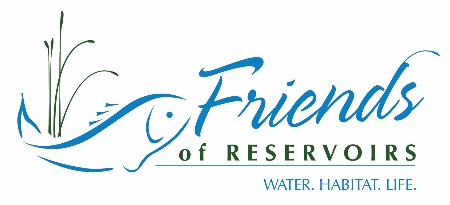 Friends of Reservoirs (Bank of America)Beginning Balance (1 October 2018)    		       			    $  24,450.87RESERVOIR FISHERIES HABITAT COORDINATOR2018-2019 Work PlanWork with Communication Committee to promote/market FOR/RFHPDevelop annual report of RFHP/FOR activities to host on website for distribution to partnersNo annual report was developedAttend scientific meetingsSouthern Division of AFSHabitat Restoration Workshop at SDAFS50 attendees at WorkshopRegistration=$1,369.55Speaker Travel=$2,236.13AFS (Reno, NV)Did not attend (conflict with RFHP Annual Meeting)Explore options to host Habitat Restoration Workshop at MWFWC and Western Division AFS MeetingPlan to hold next workshops at SDAFS in Little Rock and 2020 Annual Meeting in Columbus, OHContinue populating/updating website See meeting minutes for website updates (Rebecca Krogman) Solicit projects for fundingRefine project selection criteria (as needed)Modify online submission and review on website (as needed)Changes made as recommended by Working Groups (minor tweaks)Distribute RFP (late May)Proposal deadline (15 August)Distribute project proposals to Regional Working Groups for scoringSummarize projects and scores for 2019 RFHP Annual MeetingProvide information to FWS Received 13 large grant applicationsReceived 8 Mossback; 7 Small Grant applicationsScoring and ranking accomplished by deadline-See Briefing BookEnsure timely reporting and accounting of funded projectsAll FY2017 and earlier projects completed, and final reports submittedFY2018: Glendale and Minsi completed final reports due December 31;Shelbyville and Elephant Butte on schedule for December 31 completionWork with project partners and FWS to submit project compliance documentsFY2019IAA for Lewisville and Nolin River being processedCompliance documents for Harris nearing completionCompliance documents for Buckeye in developmentUpdate RFHP and NFHP Project DatabasesUpdates completed through FY2018Liaise with other NFHP Partnerships Advance goals of NFHPAttend NFHP Board Meetings (either in person or via webinar)Attended October 2018 Board Meeting and FHP workshopServe on Partnership CommitteeParticipated in FHP and Partnership Committee conference callsWork with Ohio River Basin FHP and partners on wetland construction effort on Harsha LakeParticipated in discussions (conference calls) with OH DNR, OH River Basin FHP and USACE on plans to move forwardOH DNR working with USACE to develop comprehensive watershed management plan and appropriate “on-the-ground” restoration strategiesContinue efforts to partner with USACE on Sustainable Rivers ProgramMultiple conference calls to discuss program; specifically, SRP activities on the Des Moines RiverWorking with partners to develop strategy to include in-reservoir restoration practices in addition to restoration of riverine portions of systemAttended workshop in Des Moines to brainstorm opportunities and related strategiesServe as Business Manager for RFHPWork with Executive Committee to:Establish budget for operations of RFHP (excluding project funding)See Briefing BookProduce financial report for annual meetingSee Briefing BookCompile income/expense statement and provide to accountant for completion of FOR tax returnIncome tax filed by deadlineContinue bi-monthly Executive Committee conference callsCalls in February, April, June, AugustComplete FWS Allocation packetPacket completed by deadlineRFHP received 2 out of 3 (limited by climate change activities)Total allocation: $209,118RFHP Operations: $83,118Projects: $126,000Funded top 4 scoring projects (Harris, Lewisville, Buckeye, Nolin River)Work with local arrangements to schedule/arrange accommodations for RFHP meetingsProduce and distribute minutes of Annual MeetingAccomplished and distributed after meetingSee Briefing Book2019 meeting in West (Arizona, Nevada)Held 4-6 October at the Hollywood Casino, Kansas City, KSRESERVOIR FISHERIES HABITAT COORDINATORFY2020 Work PlanDevelop FY2019 Annual Report; provide draft for reviewUpon establishment of template work on reports from previous yearsWork with Communication Committee to promote/market FOR/RFHPAttend scientific meetingsSouthern Division of AFSHabitat Restoration Workshop at SDAFSAFS (Columbus, OH)Add content to website and expand available features; Expand social media presence  Solicit projects for fundingRefine project selection criteria (as needed)Modify online submission and review on website (as needed)Distribute RFP (late May)Proposal deadline (15 August)Distribute project proposals to Regional Working Groups for scoringSummarize projects and scores for 2019 RFHP Annual MeetingProvide information to FWS Ensure timely reporting and accounting of funded projectsWork with project partners and FWS to submit project compliance documentsUpdate RFHP and NFHP Project DatabasesLiaise with other NFHP Partnerships Advance goals of NFHPAttend NFHP Board Meetings (either in person or via webinar)Serve on Partnership CommitteeContinue efforts to partner with USACE on Sustainable Rivers ProgramServe as Business Manager for RFHPWork with Executive Committee to:Establish budget for operations of RFHP (excluding project funding)Produce financial report for annual meetingCompile income/expense statement and provide to accountant for completion of FOR tax returnContinue bi-monthly Executive Committee conference callsComplete FWS Allocation packetWork with local arrangements to schedule/arrange accommodations for RFHP meetingsProduce and distribute minutes of Annual Meeting2020 meeting in Midwest (Iowa?)PROJECT UPDATES:2014Rockport Reservoir Fish Habitat ImprovementCompletion was delayed while details of a new MOU with BOR were being worked out; project completed, and final report submitted2015All projects completed2016Lake Russell Shoreline and Deepwater Habitat EnhancementUnderwater Structure Enhancement for West Point ProjectRend Lake Fishery Habitat Enhancement ProjectDelaware Lake Fish Habitat Structure and MonitoringDale Hollow Lake- Trooper Island Improvement Project2017Easter Lake Restoration Project	Completed and final report submitted and approvedCarlyle Lake Habitat Improvement	Final report submitted and approvedRoosevelt Lake Habitat Enhancement Project	Final report submitted and approved Reservoir Fisheries Habitat Partnership Coordination and Operational Support	Final report submitted and approved2018Lake Shelbyville Fish Habitat Development and Restoration ProjectProject end date 12/31/2019Glendale Lake Habitat Improvement ProjectProject completed; final report being developedMinsi Lake Habitat Improvement ProjectProject completed; final report being developedElephant Butte Adapt-a-CoveProject end date is 3/31/2020Reservoir Fisheries Habitat Partnership Coordination and Operational SupportProject end date is 10/31/20192019FWS award letter did not go out until 8/20/2019; compliance documents canot be submitted prior to that date.Control Hydrilla and enhance aquatic habitat in Harris Lake, North CarolinaCompliance documents nearing completion (lacking SHPO)Nolin River Lake Habitat Improvement ProjectIAA drafted by USACE and submitted to FWSLewisville Lake Fisheries RestorationIAA drafted by USACE and submitted to FWSBuckeye Lake Fish Habitat PartnershipCompliance documents in development Reservoir Fisheries Habitat Partnership Coordination and Operational SupportProject approved: start date-11/1/2019; end date-10/31/2020RESERVOIR FISHERIES HABITAT PARTNERSHIPProject Proposal Summary-FY2020Lake Barkley Habitat Improvement Project -submitted by USACE (FOR Partners)*Lake Barkley is a mainstem impoundment created in 1966 and is the last and largest reservoir in the Cumberland River system. It is managed by the USACE for flood control, navigation, power generation, and recreation. The fisheries are managed jointly by the Kentucky Department of Fish and Wildlife Resources (KDFWR; 45,600 acres) and the Tennessee Wildlife Resources Agency (TWRA; 12,000 acres). The Land Between the Lakes National Recreation Area makes up the majority of the western shoreline and provides a relatively undeveloped shoreline. According to creel surveys in both states, anglers make an average of over 300,000 fishing trips to Lake Barkley annually. As the reservoir has aged it has lost most of its original flooded terrestrial cover. Large expanses of open water, heavy recreational boating activity, and the current water regime have resulted in a shoreline prone to erosion and largely devoid of vegetation. For much of the lake’s history, the drawdown to winter pool began on June 15th and the initial drawdown was quite rapid which allowed for the proliferation of button bushes out to an elevation of 357 ft above sea level. However, in 1980 the summer pool duration was extended by delaying the start of the winter drawdown to July 5th. Although unintended, this extension of 20 more days of summer pool likely resulted in the eventual mortality of the deeper button bushes. Current stands of button bush are limited to a depth of ~358 ft above sea level. Because summer pool elevation is 359 feet above sea level, this leaves only 1 foot of water depth with useful woody cover during normal reservoir operations. Furthermore, submerged aquatic vegetation has been very uncommon in the reservoir’s history due to a combination of the water regime and the high levels of turbidity which prevent suitable light penetration in most years. In the backs of embayments, the siltation and current water regime have created vast mudflats that provide few biological benefits for most species. In recent years, many bass anglers have noticed a decline in their catch rates. KDFWR and TWRA have seen a similar trend of reduced largemouth bass recruitment in their electrofishing surveys (Figure 4; Figure 5). Catch rates of bass in all size classes have declined over the last 20 years, especially in the last decade. Much of the littoral woody fish cover that once existed in Lake Barkley is no longer pre-sent, leaving huge expanses of shoreline with little cover in some places. This project will include deliverables that include: 1000 cypress trees to the shoreline of Lake Barkley.1200 laydowns, 320 shallow water attractors, and 450 artificial spawning beds will be placed in the shallow water area of Lake Barkley. During the project KDFWR will refurbish different fish attractor types.206 shallow water stakebeds will be updated in 2021.32 deepwater sites will be refurbished with hardwood trees.15 sites in Kentucky will be marked with new fish attractor buoys by USACE.Funds requested: $31,540; total cost: $101,684; total score: 271; rank: 1    Lake Shelbyville Fish Habitat Development and Restoration Project-submitted by USACE (multiple FOR Partners)*Lake Shelbyville is located in Shelby and Moultrie Counties of east-central Illinois. The dam site is located on the Kaskaskia River about one-half mile east of Shelbyville, Illinois. Much of the land in the Lake Shelbyville watershed is flat or gently sloping. However, the many small tributaries entering the river above the dam site have created ravines and valleys to form a very irregular shoreline. Many coves, both large and small, can be found as a result. Shoreline erosion at Lake Shelbyville is caused by a combination of factors: fluctuating lake level, waves created by wind and boat actions, and the soil surrounding Lake Shelbyville being predominately glacial sandy clay with little resistance to erosion. Erosion was considered during project design to have minimal impact on pool storage in early years. However, because the last full sedimentation survey was conducted in 1984, there is no way of knowing exactly what that impact is today. The 1984 survey concluded that although the lake was estimated to lose 6.8% of its storage capacity in 50 years (by 2034), that rate of deposition was 2.5 times higher than original estimates. Due to the standard aging process, Lake Shelbyville which has been impounded for 46+ years, has lost a significant portion of its’ woody habitat to natural forces. Very little dead standing timber remains in coves as most have decayed over the last 40 years. Long-duration floods, on occasion in excess of 12’, have further stranded woody habitat in uplands resulting in additional habitat loss. Flooding has made conditions difficult for aquatic macrophytes to establish without help. This lack of habitat and associated erosion and reduced water quality are affecting the quality of the fishery significantly and efforts to replenish and develop habitat have not kept up with losses. Standard management practices help maintain the quality of the fishery, but the standard reduction in quality with reservoir age continues with rippling economic effects throughout the community and region.This project is proposed to introduce long-lasting structural and biological habitat, inhibit shoreline erosion of key areas, inhibit mobilization of sediment and nutrients, and maintain connectivity of coves to the main lake. The benefits expected include increased complexity and diversity of habitat for fish and other wildlife, decreased turbidity, siltation, and nutrient loading for improved water quality. It is also expected to improve deep water refuge availability during summer stratification to provide increased density of priority game fishes and other desirable organisms for greater quality of experiences for anglers, hunters, ecotourists, and in- crease local business revenue for increased quality of life for all residents within the influence of the reservoir. The project will provide usables that include: A minimum of 150 Shelbyville cubes (10,830 ft3), at least 30 Georgia cubes (1,083 ft3), 200 artificial stumps (1,884 ft3), 4,800ft2 of planting area, and create ~50 rock piles on main lake points (245,000 ft3). These structures will be added to the already deployed: 400 Shelbyville cubes (28,880 ft3), 125 Georgia cubes (4,512 ft3), 151 artificial stumps (2’ dia., 942 ft3), 4,000ft2 of planting area, 20 rock piles/2 tons each (98,000 ft3, soon to be deployed), and stabilized approximately 5,000 feet of severely eroding lake shoreline. Note: this project was funded in FY2018. The scoring system included a 25-point deduction for projects funded in the last 3 fiscal years. The point value and ranking below reflect that 25-point reduction.Funds requested: $40,000; total cost: $490,000; total score: 236; rank: 2    Coles Creek (Lake Carlyle) Habitat Improvement Project-submitted by USACE (FOR Partner)* Carlyle Lake, the largest reservoir in Illinois, is located approximately 50 miles east of St. Louis. Construction was completed in 1967. Carlyle Lake (26,000 acres) is a multi-purpose lake with flood control, recreation, water supply, environmental stewardship, and downstream navigation among its intended purposes. The lake has a significant economic impact to the area with an average visitation of approximately 3 million, $580,000 in revenue collected, and $67.6 million in visitor spending within 30 miles of Carlyle Lake. The lake hosts 40–45 fishing tournaments annually. High water levels have resulted in significant shoreline erosion contributing to habitat loss in shallow water spawning areas and degraded deep water habitat. The proposed project would re-establish depth and stabilize a section of shoreline (adjacent to the Coles Creek brood pond outlet) that is located on the eastern portion of Carlyle Lake. In addition, an artificial reef structure and habitat islands will be created adjacent to the shoreline giving fish protection during the critical transition from deep to shallow water and vice versa. This will also help support recruitment of fingerling fish and will create an additional area that is favorable for spawning to occur. Stabilization will be provided by placing 400-pound rip rap (1,000 ton) as a barrier around the existing clay bank of the point. The stone toe protection will be approximately 175’ in length, 10’ feet wide at the base, with a top elevation of approximately 450.0 NGVD (5 feet above normal summer pool). The toe of the structure will be at elevation 443.0 NGVD (normal winter pool) to allow approximately two feet of rock structure in the water for spawning purposes during a normal pool year. The reef will be constructed adjacent to the rip rap area and will be made up of artificial fish structures. These structures (approx. 500) will include Honey Hole trees and stumps, spider blocks, and submerged plastic culverts to enhance spawning. Over the past 15 years, these structures have been tested and proven successful in Carlyle Lake.
Note: this project was funded in FY2017. The scoring system included a 25-point deduction for projects funded in the last 3 fiscal years. The point value and ranking below reflect that 25-point reduction.Funds requested: $30,000; total cost: $90,000; total score: 222; rank: 3Carlsbad Fisheries Revival -submitted by Sun Country Outdoors (FOR Partner)*This project is needed to support the City of Carlsbad and the New Mexico Department of Game and Fish to restore and enhance the fish habitat and fishing access in a stretch of the Pecos River know as Carlsbad Municipal Lake. The lakes currently hold the state record for spotted bass and is being considered for management by NMGF as a trophy bass lake. However, the habitat-poor pools will need additional forage and game fish habitat to reach this goal. The lake provides an additional tourism draw and economic value for world-wide visitors that come to see the Carlsbad Caverns National Park. The original “Tansil Dam” is very old (1930s) and silted in, averaging <15 feet. However, it provides a recreational pool that supports a city park that is a part of the city’s history, culture and fabric. Water has been diverted from the Pecos since the 1890s for irrigation upriver of the lake and is carried by an aqueduct over the original stream bed. The city now relies solely on artesian springs from the Capitan Reef aquifer to feed the lake. This water supply is also at risk of drought, aquifer depletion and salt infiltration. An additional dam referred to as the lower Tansil or Bataan Dam was built in the 1970s to provide additional recreational opportunities and created the Bataan Recreation Area. Nutrient loading is of concern because of storm water runoff and other non-point sources of nutrients. The City of Carlsbad wastewater treatment plant is near the tailwater area. Any nutrient reduction within the lake or spillway will help control nutrient loads which attribute to golden algae blooms. The project hopes to continue experimentation with floating wetlands and river swales to reduce nutrients near the lower dam. The floating wetlands will also provide shade which is almost non-existent. This may be a more important habitat consideration for climate change scenarios. Carlsbad has invested in about 5 miles of pathways but have not developed the angling potential of the shoreline. In total it is estimated that over 300 artificial fish structures and 50 floating wetlands will be used to enhance the fishery. The goal is to also restore native vegetative cover and shade to approximately one mile of shoreline by:acquire and/or build fish attractors, spawning habitats and forage fish habitats based on best management practices and lake needs. SCO has extensive knowledge of the various fish habitat designs and techniques, including robust construction to survive floods and storms.integrate early AIS detection and AIS public awareness through modification of one Carlsbad Lake angler access dock and one fishing and sampling dock in the tailwater below the Bataan Recreation Area (lower) dam. This will be supported by similar BLM projects on the river below Carlsbad.floating wetlands in “refuge coves” will be deployed near areas known as the flume and in the cove at Bataan Recreation Area. These floating structures and a river swale in the tailwater should help control nutrient imbalances from non-point sources. Use of these methods have not been tried on desert low-flow rivers that also have potential for torrential flood. These structures may provide some potential solutions to new problems caused by the changing climate in the region. Construction and anchoring experience gained from the Elephant Butte Adapt-a-Cove project will be used to deal with inevitable floods. The floating wetland also serves as a food source for fish and will attract baitfish, enhancing shoreline fishing opportunities.
In all, approximately three miles of shoreline will be positively affected by additional fish habitat structures and shoreline vegetation. (There is an assumption that the City Parks will approve of the vegetative cover in public areas.) It is estimated that over 3000 plants (mainly cottonwoods and willows) may be needed for optimal coverage. The project is part of a larger initiative to restore fish habitat in the lower Pecos and control golden algae fish kills. Other SCO projects in the area are being financially supported by the BLM, City of Roswell and the City of Fort Sumner (Bosque Redondo). Project proposal for Brantley Dam (BOR) are also under development.

Funds requested: $40,000; total cost: $100,300; total score: 219; rank: 4   Mark Twain Lake Shoreline Fishing Development Project, Missouri -submitted by USACE (FOR Partner)*Clarence Cannon Dam was developed on the Salt River system, approximately 63 miles upstream from its confluence with the Mississippi River. The public lands and waters of Mark Twain Lake occupies 54,741 acres within Ralls and Monroe County, Missouri. At normal pool, the reservoir provides 18,600 acres of warm water fisheries habitat. The associated watershed of Mark Twain Lake is comprised of 2,318 square miles of lands primarily in agricultural production. Instead of clearing the entire basin, standing timber was retained in the tributaries and associated flood plains to provide aquatic structure. The resulting management strategy created an environment that supported a strong, sustainable and vibrant fisheries that has been enjoyed by anglers since 1984. The reservoir, though, has progressed through the natural maturation process associated with man-made impoundments. The standing timber is deteriorating, and the underwater structure it creates is diminishing. The goal of this proposed project is to develop new artificial habitat that will replace what has deteriorated through the natural maturation process, or through the authorized operational requirements imposed upon the reservoir. This project proposes the installation of artificial structural components at five locations to restore approximately 10 acres of underwater fisheries habitat. The artificial structure will be constructed of materials that will provide long-term durability, capable of withstanding the stresses of submerged and dry environments and designed to reduce snagging of traditional fishing tackle and equipment. The structures will be placed at differing elevations in the basin of reservoir in a pattern to provide for stability and integrity of development. Furthermore, this project proposes the development of direct shoreline access to the restoration site which will appeal to a broad demographic spectrum, including families, youth, senior citizens, and novice anglers.
Funds requested: $10,000; total cost: $32,000; total score: 217; rank: 5 Lake Coleman Habitat Renovation-submitted by: Texas Parks and Wildlife (FOR Partner)Lake Coleman, with a current surface area of approximately 40 acres, is located within the city limits of Sulphur Springs in Hopkins County. The lake was constructed in the early 1900s as a water supply for the City of Sulphur Springs. A comprehensive renovation of the lake was conducted in 2002 as part of an urban park development to reverse the effects of over 100 years of reservoir aging. However, this renovation only focused on the physical aspects of the lake and did not address habitat for sport fishes. Texas Parks and Wildlife has established water American Water Willow in the system and this is currently the only habitat available in most areas. To meet the objective, an area of approximately 8 acres (20% of the surface area) will be improved with a combination of habitat types. Since the substrate of Lake Coleman is primarily sand and silt, wind and wave action can cause significant erosion and high turbidity. To meet project objectives, an area of approximately 8 acres (20% of the surface area) would need to be improved with a combination of habitat types. Since the substrate of Lake Coleman is primarily sand and silt, wind and wave action can cause significant erosion and high turbidity. To remedy this, 277 tons of riprap, in conjunction with plantings of Giant Bulrush would need to be used to stabilize the substrate and provide additional habitat for both prey and sport species. To improve habitat for cover-seeking species, 120 Mossback fish habitat structures, and 38 brush piles would be deployed. Three spawning habitat sites would be constructed with gravel “pads” and 21 Pennsylvania style black bass nesting structures per site. Due to the lack of hard structure, catfish spawning opportunities are limited; hence 100 catfish spawning boxes would be deployed.Funds requested: $20,000; total cost: $63,610; total score: 208; rank: 6     J. Strom Thurmond Lake Shoreline and Deepwater Habitat Enhancement-submitted by USACE (FOR Partner)*J. Strom Thurmond Lake is the oldest Corps of Engineers (COE)
reservoir located on the Savannah River system in South Carolina (SC) and Georgia
(GA). The 71,000-acre reservoir was impounded in 1954 and serves multiple purposes
including; hydropower, flood control, recreation, water supply, and fish and wildlife habitat.
The aged reservoir suffers from a lack of woody debris and bank erosion primarily
caused by fluctuating reservoir levels. Hydrilla verticilata was first discovered in the reservoir in 1995 and expanded to approximately 3,600 acres. Annual water level fluctuations and relatively poor upland soils within the littoral zone have limited the establishment and expansion of most other native aquatic plants. Recent efforts to establish water willow on an upstream reservoir, Lake Russell, have
been successful by employing a variety of planting techniques in a wide range of shoreline sites and substrate types. These techniques will be employed on J. Strom Thurmond
Lake to establish founder colonies of water willow. Benefits will include increased
abundance of nursery habitat for fish populations that occur in the reservoir and to some
degree, offer shoreline stabilization and nutrient filtering with improvements in reservoir
water quality. In addition, deepwater structures and felled trees along the shoreline will
be placed adjacent to provide additional habitat for adult fish both pre and post spawning
periods and foraging locations. Deepwater fish attractors will be placed adjacent to the established plant colonies in 15-20 feet of water. The deepwater structures will consist of 1 Mossback SafeHaven and 15 bamboo structures. A minimum of 30 shoreline trees will also be felledin the vicinity of the plant colonies to provide additional shoreline spawning andnursery cover and to provide “quiet water” areas adjacent to planted colonies for the
expansion of the plant colonies.
Funds requested: $12,000; total cost: $47,760; total score: 204; rank: 7   Lake Tanko Restoration -submitted by City of Cherryvale, Kansas (FOR Partner)* Lake Tanko (11 acres) was built in 1870 to draw fresh water for the Leavenworth, Lawrence & Galveston Railway steam locomotives and later for the Atchison Topeka Santa Fe Railway's steam locomotives. The lake was deeded by the Santa Fe Railway to the city as a New Year’s gift in 1954. Excessive shallow areas created by years of sedimentation have led to heavy infestations of aquatic macrophytes. This has created dissolved oxygen issues that have led to an unbalanced fish community. The City of Cherryvale proposes to hire contractors to remove sediment from approximately 30,000ft2 of the north shoreline, thereby deepening the lake basin.Funds requested: $40,000; total cost: $177,256; total score: 193; rank: 8      Lindo Lake Restoration Project-submitted by County of San Diego Parks and Recreation The proposed project is part of a much larger restoration project for Lindo Lake. The Lindo Lake Restoration Project proposes to enhance public access to Lindo Lake and the amenities of Lindo Lake County Park, restore the natural aquatic functions of the lake, and improve habitat for aquatic and avian species. Construction activities would include dewatering, excavation and grading silt and sediment to deepen the lake’s west and east basins and provide retention basins. The grading would be designed to create shallow areas in the east lake basin for nesting and fledgling young birds. The banks of the basins would be stabilized by the placement of a layer of cobble rock. Following construction, both basins would hold water to a depth of 10 feet, with the upper level of inundation occurring at an elevation of 394 feet above mean sea level. Work would be phased, with the Phase 1 occurring in the east basin, followed by Phase 2 in the west basin. After construction, both lake basins would be revegetated with native wetland plants and the surrounding uplands areas would be revegetated with a combination of native trees and shrubs. Funding is being requested for the acquisition of structural habitat for the east basin of the lake to benefit aquatic species. Proposed structural habitat to be added will include 14 areas of spawning gravel, 17 areas of rock reef, 37 tree shelters, and 29 spawning pipes. Two floating fishing piers will be installed on the berm separating the west and east basins to allow fishing within the west and east basins. Fishing will also occur from the lake shoreline. 
Funds requested: $40,000; total cost: $130,000; total score: 191; rank: 9Littcarr Shoreline Stabilization, Courtesy Dock Installation and Fish Habitat Project-submitted by USACE (For Partner)*Located in the Knott County, Kentucky, Carr Creek Lake was built by the U.S. Army Corps ofEngineers (USACE) in 1976. The 710 acre reservoir is an impoundment of the Carr Fork River, a tributary to the North Fork Kentucky River in the Ohio River Basin. Carr Creek Lake is one of many projects in the Ohio River Basin used to reduce flood stages downstream. During the winter months, the reservoir is drawn down 11 feet from the recreation/summer pool for flood storage. This mountainous region is underlain by Pennsylvanian sandstone with many narrow ridges and valleys. Logging, oil and gas exploration, surface coal mining, and underground coal mining are common throughout the region. As a result, many surface waters are degraded due to acidic mine drainage and increased sedimentation. This has caused an increase in dissolved salts in Carr Creek Lake and could be the cause of poor larval fish survival. Streams that feed Carr Creek Lake have steep gradients with cobble and boulder substrates. Nutrient levels are relatively low in the region. This forms the oligotrophic and clear water conditions in Carr Creek Lake. This proposed project will take place at the Littcarr portion of Carr Creek Lake. A courtesy dock will be assembled and installed at the White Pine Recreation Area and boat ramp. The purpose of the dock is intended to be two-fold in that it will improve angler access to Carr Creek Lake while providing a safer work environment for future habitat projects. Also included in this proposal is the purchase of twenty tons of much needed rip rap to be used for shoreline stabilization at Pin Oak and White Pine recreation areas along some two thousand feet of shoreline. Fish structure type will be based on donations but will likely include MOSSBACK Fish Habitat structures, trees, wooden pallet structures and stake structures.
Funds requested: $12,000; total cost: $22,500; total score: 187; rank: 10Weber River Mainstem Reservoir Deepwater Habitat Augmentation -submitted by UT Division of Wildlife Resources Both Echo and Rockport Reservoirs are part of Weber Basin Water Conservancy District's irrigation storage system and are mainstem dams on the Weber River. Both reservoirs are owned by the Bureau of Reclamation (Provo area office) and operated by Weber Basin Water Conservancy District. Both Reservoirs also have State Parks associated with them. These reservoirs are primarily irrigation storage facilities and experience annual drawdowns of up to 60 vertical feet water surface in elevation. This generally precludes any establishment of useful aquatic vegetation for aquatic species. Young fish are forced to seek hypolimnetic areas for escape 'cover' from predators, but when post-turnover conditions appear, and the entire water column becomes oxygenated, the predators again have easy access to the young fish, often decimating entire year classes.
We will be adding deep water structure to provide cover for young-of-the-year yellow perch to help mitigate the dominant year class pulse that is usually seen in our irrigation storage reservoirs. Depending upon cost and timing, we hope to add 600-800 structures covering up to 7-10 acres total to the bottoms of the two reservoirs. A mix of commercially available and manufactured structures will be place in hypolimnetic areas for the purpose of providing cover for young-of-the-year yellow perch. Treatment areas will be determined based on bathymetry of the reservoirs and areas adjacent to or within reasonable proximity to spawning areas. The goal is to add deep water structures covering an area of 2-5 acres, depending on density.
Funds requested: $12,000; total cost: $32,900; total score: 183; rank: 11     Pineview Reservoir Deep Water Structure Enhancement Phase II -submitted by UT Division of Wildlife Resources Pineview Dam is located in the Ogden River Canyon about 7 miles east of Ogden, Utah. Original construction was from 1934-1937 on the Ogden River immediately downstream from the confluence of the North, Middle and South Forks of the Ogden River. The reservoir is managed by the US Forest Service and facilities include three boat ramps, one campground and numerous day-use areas. Numerous trail access areas connect a trail system from the reservoir perimeter to adjacent areas as well. Most of the shoreline perimeter is accessible. Pineview is managed as a Blue Ribbon fishery for tiger muskie, but is also an important sportfishery for black bass, crappie, yellow perch and bluegill. Although panfish populations can be cyclical in nature, Pineview Reservoir often experiences extremes, with a single year class completely dominating the population. This can happen in any of the bluegill, black crappie and/or yellow perch populations. Protection of younger individuals has often been thought of in terms of littoral cover, often unavailable in 'normal' water years due to irrigation demand drawdown. Recent findings in Europe have indicated that deep water habitat may be key in protecting these vulnerable life history stages (yellow perch in particular).
Place artificial structures portions of the deep, hypolimnetic areas of Pineview Reservoir to allow young panfish (yellow perch, primarily) an enhanced opportunity for survival from predation. Place artificial habitat structures in deep water areas of Pineview reservoir generally in close proximity to spawning areas of primary panfish species. The goal is to place structures in 'patches' of approximately 0.1-0.25 acre. Aquatics biologists will be consulted to target the most advantageous areas for the structures.Funds requested: $14,250; total cost: $34,500; total score: 168; rank: 12     Angler Access Floating Dock/Shoreline Improvement, Fish Habitat Improvement-submitted by Linn County, Kansas The Project Objective is to improve angler access with a new boat dock, stabilize the shoreline near the ramp with 300 tons of shot rock, install 60 plus fish trees, make the boat dock ADA accessible, and get youth involvement. This would include using youth to help build the fish habitat trees and use the opportunity to explain recycle/reuse concepts with the material. Build 60 plus fish attracting structures from PVC recycle using area youth groups such as 4H or school projects. Will be done in conjunction with recycle programs promoting green management practices. Trees will use PVC siding. This will be a model for county wide project for future groups.Funds requested: $12,821; total cost: $25,846; total score: 165; rank: 13     *For Partner InvolvementTotal RFHP funds requested: $289,790 	Total Project Costs: $1,317,456Small ProjectsFriends of Barren River Lake-KYFunding will be used to purchase rock to construct Pennsylvania Spider Hump structures. Structures will be placed at 10 to 15 feet deep at summer pool on gently sloping points of Barren River Lake. Approximately 25 individual structures will be placed on 5 main lake points across 2 locations.Tri County Bass Anglers-Patoka Lake, INThe proposed plan calls for around 20 Pennsylvania porcupine junior cribs, 60 Pennsylvania porcupine cribs, 220 pallet structures, 60 Pennsylvania Black Bass nesting structures and 40 Hoosier cubes (modified Georgia cubes) to be placed in the reservoir at depths 5-16 ft (summer pool). This project will enhance approximately 33 acres of aquatic habitat. Indiana DNR and partners began work in the fall of 2019 to construct and deploy structures. The Tri-County Bass Anglers will use the $1000 grant to purchase materials to for between 10 to 15 Hoosier Cubes.Friends of Lake Livingston-TXFunds will be used to augment partner funding to advance the overall habitat improvement efforts on Lake Livingston, including riparian plantings, native vegetation restoration and “Georgia Cube” construction and placement.Lake Fork Sportsman’s Association-TXFunding will be used to purchase fencing material to protect native vegetation “founder colonies” from herbivory.Lake Sheblyville Fish Habitat Alliance-ILConstruct 7 Lake Shelbyville Cubes (~$75/ea.) to serve as habitat and fish attractors, creating over 500 ft3 of complex habitat and purchase 250’ of wire mesh (~$500) to protect aquatic plant introductions from depredation to include over 1000 ft2 of lake area. These structures will be added to the already deployed: 400 Shelbyville cubes (28,880 ft3), 125 Georgia cubes (4,512 ft3), 100 artificial stumps (2’ dia., 942 ft3), 4,000ft2 of planting area, 20 rock piles/2 tons ea.(98,000 ft3), and stabilized approximately 5,000 feet of severely eroding lake shoreline.City of Cherryvale-Lake Tanko-KSPurchase materials for artificial structure habitat to augment overall habitat restoration of Lake Tanko which includes sediment removal and basin deepening.VA BASS Nation-Claytor Lake, VAPurchase Mossback structures to augment the overall habitat restoration efforts ongoing at Claytor Lake.MossbackClaytor Lake Extension-VAPlace Mossback structures to help offset habitat loss from hydrilla control efforts (grass carp stocking). Water willow introductions are ongoing in addition to other structure habitat restoration efforts.VA BASS Nation-Claytor Lake, VAWe would like to add a significant amount of Mossback habitat to the rock, and previous Mossback habitat that we have deployed into Claytor Lake as it is enjoyed by both anglers and lake landowners who find it helpful. The Mossback harbors fish and anglers have caught bass in it. It is also a good project for the high school anglers who enjoy the fact that they get to assemble it and then assist with deployment. It is a rewarding project for all and the youth need a good conservation project in order to be eligible for the All American Fishing Team that is run by the Bassmaster organization.Ft. Worth Flyfishers-Mineral Wells-TXThe Mossback fish habitat grant will allow the Fort Worth Fly Fishers association to work with Texas Parks and Wildlife Department and community organizations to enhance structural habitat resulting in population increases of a variety of fish species. The project is specifically designed to enhance the biodiversity of the reservoir in addition to promoting conservation awareness through a robust media and communication plan.VA BASS Nation-Claytor Lake, VAPurchase Mossback structures to augment the overall habitat restoration efforts ongoing at Claytor Lake.Lake Shelbyville Fish Habitat Alliance-ILThe Mossback structures will be constructed and deployed at the annual fish attractor project in March 2020. This event attracted 135+ volunteers in March,2019. These will supplement: USACE, IDNR, and Lake Shelbyville Fish Habitat Alliance have placed 10K+ discarded Christmas trees (since 1986), 420+ porcupine balls (2012), 125 Georgia cubes (since 2016), 400 Lake Shelbyville cubes (since 2016), 50+ recycled plumber testing structures (2017), 45 tons of rip-rap (2015), in addition to numerous efforts in establishing 10K+ aquatic plants (2001).City of Cherryvale-Lake Tanko-KSThe City of Cherryvale plans on restoring and enhancing Lake Tanko starting in June 2020. We will be draining the lake, removing the sediment to alleviate the Coontails that have taken over Lake Tanko to help improve the water quality and fish habitat. The artificial fish habitats will supplement the new rock piles and brush piles that will be added during the restoration of the lake.                                                                                   
Friends of Horse Thief Reservoir-KSHorseThief Reservoir is the newest Reservoir and park in the state of Kansas. The park opened for fishing in 2010 and camping in late 2011. Continuing to add new habitat will help the reservoir build a great fishery for Western Kansas. With continued habitat development HorseThief Reservoir will continue to improve the recreational satisfaction of sportsman across Western Kansas, Panhandle of Oklahoma and even eastern Colorado.Platte River Scuba Divers-Hershey, NEAugment existing structural habitat (trees) restoration efforts ongoing at Hershey.Kentucky BASS Nation-Kentucky LakeMossback structures will be used in conjunction with ongoing efforts to enhance littoral habitat using half-cut trees.End of RFHP Busiess Meeting and Start of Friends of ReservoirsFriends of Reservoirs Membership UpdateChapter (64) and Group (36) membership totals 100 in 30 statesTexas-26Illinois-14Pennsylvania-7B.A.S.S. State Conservation Affiliates-18Chapters (17) and Group (5) members added in FY201921 Kansas Community Fishing Program members added (not included in above counts (KWPT paid membership for first year)Project grant applications single most reason for added membership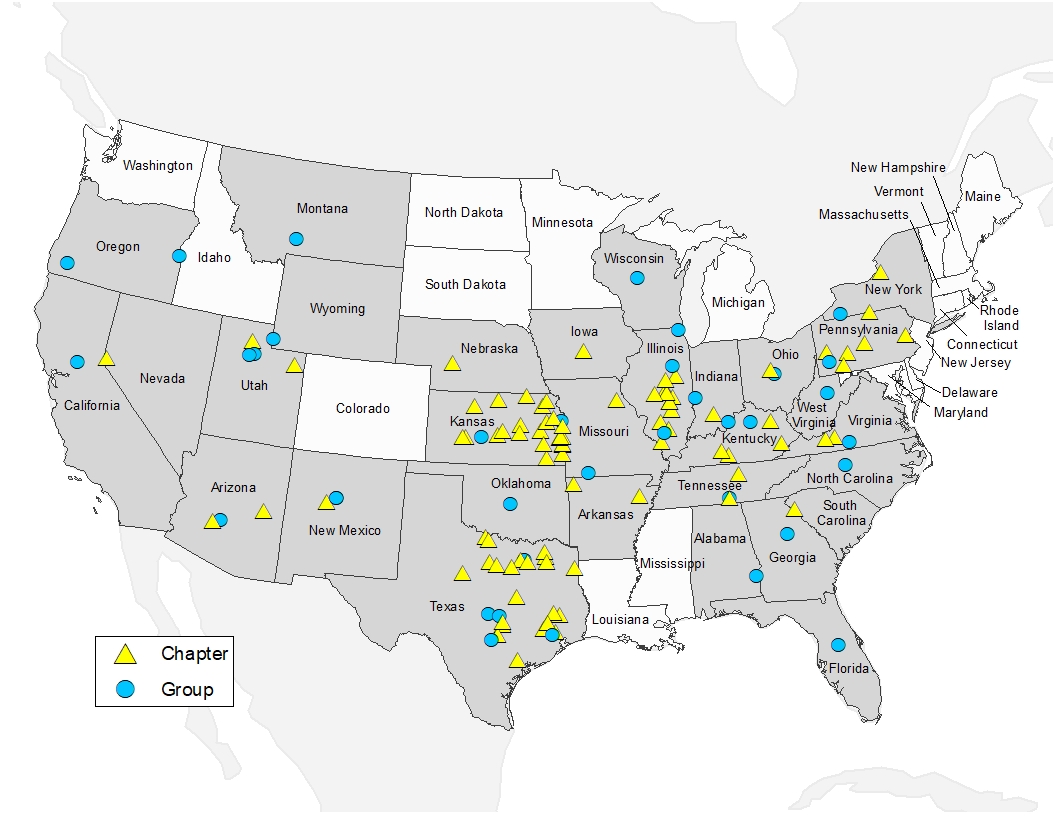 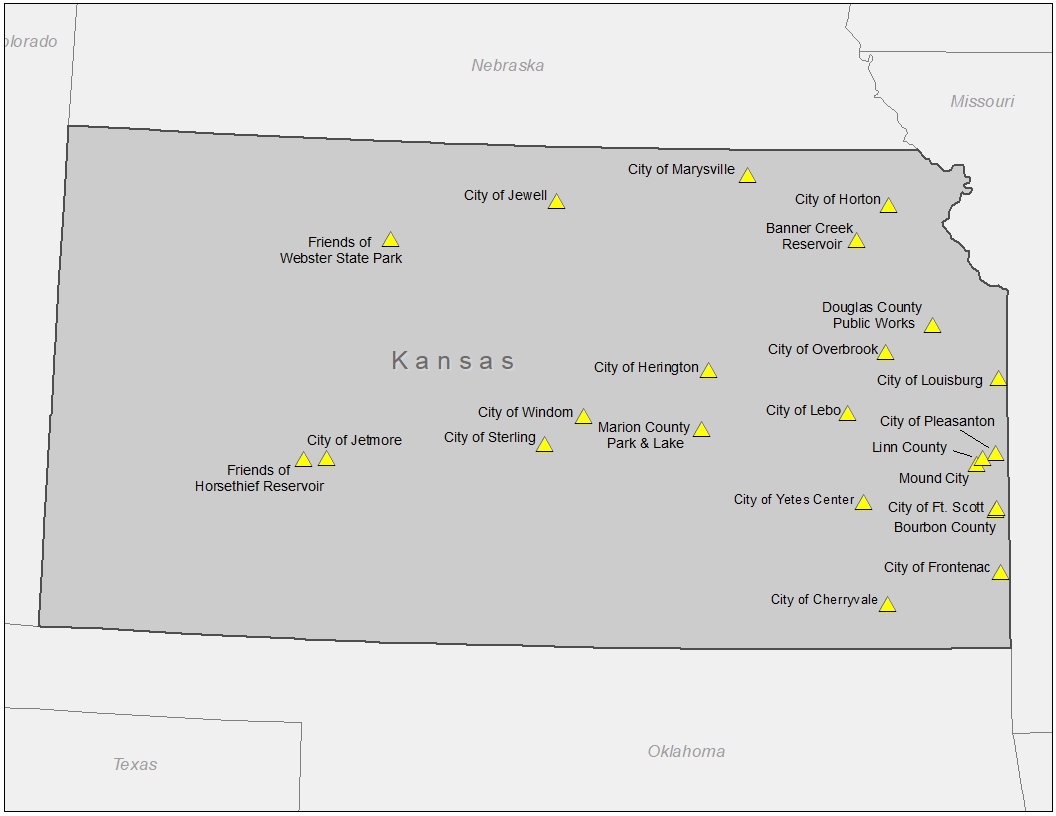 Friday, October 41300-1310Welcome/Introductions1310-1320Approval of Minutes/Financial Statement1(Pages 2-7)1320-13302018 Coordinator Work Plan Accomplishments (Pages 8-10)1330-13452019 Work Plan (Pages 11)1345-1400Project Updates (Pages 12)1400-1515FY2019 Project Selection1  (Pages 13-22)1515-1530BREAKFOR MEETING1530-1545FOR Membership Update (Page 23-24)1545-1600FY2019 Budget1   (Page 25)1600-1615Raystown Lake-Ben Page1615-1730Expand outreach effortsDepositsGrants$  85,000.00RFHP Operations        75,000.00NFHP MSCG Grant (Workshop/BMP Manual update)       10,000.00     FOR membership  $    2,645.75Sponsorship$    3,000.00KWPT (2019 Annual Meeting          3,000.00Meeting Registration$    7,169.552018 Annual Meeting        3,700.00SDAFS Workshop        1,369.552019 Annual Meeting          2,100.00Donations$       367.17Amazon Smile              25.17Rebeca Krogman-Rising Star Award          250.00Chip Christensen            50.00Network for Good (off Facebook)              42.00TOTAL							$  98,182.47ExpensesCoordinator Salary$  60,000.00Bank Fees$         14.00PayPal Fees$         46.70Travel$    5,828.81Postage$         72.692018 Tax Return$       275.00ASA Membership$       500.00Website$       708.252018 Meeting Expense$    6,861.33 Grant Distribution$    9,600.782018 Small Projects Grants          4,000.00MS State Univ (Climate Change-BMP)          5,000.007 Coves Bass Club (Conroe project)             600.78Office Expense$       192.59Legal (CMP; 501(c)(3) renewal)	$       260.06TOTAL$  84,360.21Ending Balance (30 September 2019)$  38,273.13ANNUAL MEETING INCOME/EXPENSE-2018ANNUAL MEETING INCOME/EXPENSE-2018ANNUAL MEETING INCOME/EXPENSE-2018ANNUAL MEETING INCOME/EXPENSE-2018Texas Freshwater Fisheries Center,Texas Freshwater Fisheries Center,Texas Freshwater Fisheries Center,Texas Freshwater Fisheries Center,IncomeIncome         Donations (B.A.S.S.)         Donations (B.A.S.S.) $              500.00  $              500.00          Registration         Registration $           3,700.00 $           3,700.00        Total Income        Total Income $           4,200.00  $           4,200.00 ExpensesExpenses           Food/Breaks           Food/Breaks $           2,802.83 $           2,802.83           Copies           Copies $              233.19 $              233.19   Speaker Travel   Speaker Travel$           1,210.74$           1,210.74           Days Inn (Rooms)           Days Inn (Rooms) $           2,870.13  $           2,870.13 AwardsAwards $              684.79  $              684.79            Total Expenses           Total Expenses $           7,801.88  $           7,801.88 NetNet $            3,601.88   $            3,601.88  Reservoir Fisheries Habitat Partnership-Budget (2018-2019)Reservoir Fisheries Habitat Partnership-Budget (2018-2019)Beginning Balance of FOR Account$ 38,272.132019-2020 Revenue SourcesFY2019 FWS Project Award Operations (expected 12/18)$   83,118Annual Meeting Registration$     3,000SDAFS Workshop Registration$        500AFS Workshop Registration$     1,000FOR memberships$     1,000Sponsorships$     2,500Donations$        500TOTAL$   91,618Potential for $30,000 from Sunoco2018-2019 ExpensesCoordinator Salary$   60,000Travel$     9,300SDAFS ($1000)Workshop Travel ($2,000)AFS ($2,000)Workshop Travel ($2,000)Mileage ($1,000)Travel payments to members ($1,300)Tax Return$      275CT Corp (501 c 3 registration)$      275Annual Meeting (WorkshopTravel/FOR rooms/Meals)$   5,000Office Expense$      750Small Projects Grants$   4,000Website$   1,220Hosting Wood Street ($720)$ 10,720Upgrades ($10,000)                TOTAL$   91,540               INCOME-EXPENSES$         78Ending Balance$38,350.13